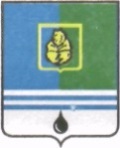                                        	проект  					РЕШЕНИЕДУМЫ ГОРОДА КОГАЛЫМАХанты-Мансийского автономного округа - ЮгрыОт «___»_______________20___г.                                                             №_______ Об утверждении отчета о деятельностиДумы города Когалыма пятого созыва за 2015 годВ соответствии с Федеральным законом от 06.10.2003 №131-ФЗ «Об общих принципах организации местного самоуправления в Российской Федерации», Уставом города Когалыма, Регламентом Думы города Когалыма, рассмотрев отчет о деятельности Думы города Когалыма пятого созыва за 2015 год, Дума города Когалыма РЕШИЛА:Утвердить отчет о деятельности Думы города Когалыма пятого созыва за 2015 год согласно приложению к настоящему решению.2. Опубликовать настоящее решение и приложение к нему в газете «Когалымский вестник».ПредседательДумы города Когалыма			            А.Ю.ГоворищеваПриложение к решению Думы города Когалымаот            № Отчето деятельности Думы города Когалыма пятого созываза 2015 годОрганизация работы Думы города Когалыма в 2015 годуГлавной задачей депутатского корпуса является совершенствование нормативно - правовой базы города Когалыма по решению вопросов местного значения, повышения качества принимаемых решений и контроля за их исполнением, работа на избирательных округах. Основной формой деятельности Думы города Когалыма (далее – Дума города) являются периодические заседания, проводимые в соответствии с планом работы на год, в который входят нормотворческие, организационные и контрольные мероприятия в соответствии с полномочиями. Порядок созыва, подготовки и проведения заседаний Думы города определяется Регламентом Думы города Когалыма (далее – Регламент Думы города). Согласно Регламенту, заседание Думы города считается правомочным, если на нем присутствует не менее 2/3 от установленной Уставом города Когалыма численности депутатов, переносов заседаний Думы города в 2015 году в связи с отсутствием кворума не было.   Повестки заседаний Думы города формировались из вопросов, включенных в план работы, а также неотложных вопросов, возникающих в ходе работы и необходимых для решения задач, связанных с обеспечением жизнедеятельности муниципального образования город Когалым. В 2015 году в Думе города работало 20 депутатов из 21, установленных Уставом города Когалыма, 13 сентября 2015 года состоялись довыборы в депутаты Думы города Когалыма по одномандатному избирательному округу № 8, по результатам которых избран – Корунов Александр Александрович, Депутатским корпусом было принято решение об изменении системы управления муниципальным образованием города Когалыма, полномочия по руководству городом и Администрацией города Когалыма переданы к Главе города Когалыма, при этом должность главы Администрации города Когалыма упразднена. 29 октября 2015 года Пальчиков Николай Николаевич сложил полномочия депутата Думы города Когалыма по избирательному округу №7 по собственному желанию в связи с избранием на должность главы города Когалыма. За отчетный период Думой города проведено 15 заседаний, из них 6 внеочередных заседания, на которых было принято 132 решений Думы города, в том числе 64 нормативно правовых акта, формирующих правовую основу для реализации вопросов местного значения на территории муниципального образования город Когалым. В целях оперативного решения вопросов, отнесенных к компетенции Думы города, в 2015 году принято 5 решений Думы города посредством заочного голосования, путем письменного опроса мнения депутатов. Председателем Думы города принято 135 муниципальных правовых актов, из них 65 - постановлений, 70 – распоряжения Главы города по основной деятельности, а также 84 – распоряжения по личному составу и кадровой работе.За 2015 год Думой города было дано 74 протокольных поручения Администрации города Когалыма (далее – Администрация города). В основном поручения депутатов выполнялись в установленные сроки, но часть вопросов остались на контроле у депутатов, и вошли в план работы Думы города на 2016 год:  - о строительстве детского сада в 7-ом микрорайоне города;- об организации деятельности по сбору (в том числе раздельному сбору), транспортированию, обработке, утилизации, обезвреживанию, захоронению твердых коммунальных отходов, а также по механизму реализации возложенных полномочий, в том числе о возможности использования на территории города Когалыма «экобоксов» для сбора мусора;- об исполнении порядка по осуществлению мероприятий по отлову и содержанию безнадзорных животных, обитающих на территории городского округа;- о возможности максимального сокращения сроков предоставления муниципальных услуг уполномоченными структурными подразделениями Администрации города;- об установлении ответственности за оставление автотранспортных средств на придомовой территории и внутриквартальных проездах при уборке и вывозу снега - о работе общественного пассажирского транспорта на территории города Когалыма и другие.В 2015 году было проведено 9 процедур публичных слушаний, призванных обеспечить участие жителей города Когалыма в рассмотрении наиболее важных проектов муниципальных нормативных правовых актов, таких как Устав города Когалыма (далее – Устав города), бюджет города Когалыма (далее – бюджет города), правила землепользования и застройки территории города Когалыма, генеральный план города Когалыма. Процедуры публичных слушаний были проведены по следующим проектам решений:1. О внесении изменений в Устав города – 13 февраля 2015 года, 05 октября 2015 года; 2. Об утверждении отчета об исполнении бюджета города за 2014 год – 17 апреля 2015 года; 3. О бюджете города на 2016 год – 08 декабря 2015 года;  4. О внесении изменений в Правила землепользования и застройки территории города Когалыма – 15 июля 2015 года, 27 августа 2015 года, 23 декабря 2015 года; 5. О внесении изменений в генеральный план города Когалыма – 22 сентября 2015 года.  На протяжении 2015 года участие в публичных слушаниях приняло более двухсот жителей нашего города. Заключения по результатам публичных слушаний были опубликованы в городской газете «Когалымский вестник». В целях подготовки и предварительного рассмотрения вопросов, относящихся к ведению представительного органа муниципального образования, депутатами на заседаниях постоянных Комиссий Думы города Когалыма, а также в ходе рабочих совещаний проводилась предварительная работа по вопросам, отнесенным к их ведению:- осуществляли и организовывали разработку проектов решений, принимаемых Думой города;- предварительно рассматривали поступившие в Думу города проекты решений, вносили по ним замечания, предложения и давали заключения;- осуществляли контроль за исполнением решений, принимаемых Думой города;- осуществляли функции, которыми наделена Дума города в соответствии с действующим законодательством Российской Федерации, Уставом города и Регламентом Думы города.За отчетный период было проведено 19 заседаний постоянных Комиссий Думы города, на которых рассмотрено 106 вопросов, из них:- Комиссия по бюджету – 6 заседаний, рассмотрено – 33 вопроса;- Комиссия по социальной политике – 6 заседаний, рассмотрено – 37 вопросов;- Комиссия Думы города по вопросам жилищно-коммунального хозяйства и жизнеобеспечения города – 3 заседания, рассмотрено – 16 вопросов; -  Совместное заседание постоянных Комиссий – 4 заседания, рассмотрено 20 вопросов.По вопросам, представляющим общественную, социальную, экономическую значимость в Думе города проводятся депутатские слушания. Так в 2015 году состоялось 6 заседаний, на которых было рассмотрено 40 вопросов.Проекты решений, внесенные на рассмотрение депутатам Думы города, прошли предварительную правовую и антикоррупционную экспертизы.В соответствии Законом Ханты-Мансийского автономного округа – Юры от 24.11.2008 № 138-оз «О регистрации муниципальных правовых актов Ханты-Мансийского автономного округа – Югры» проводилась также работа по направлению в Управление государственной регистрации нормативных правовых актов Аппарата Губернатора Ханты-Мансийского автономного округа – Югры решений Думы города для включения в регистр муниципальных нормативных правовых актов.В соответствии с действующим законодательством Российской Федерации подготовленные проекты решений и принятые решения Думы города были направлены в прокуратуру города Когалыма для осуществления проверки законности правовых актов Думы города. Представители прокуратуры города Когалыма в 2015 году приняли участие во всех заседаниях Думы города, постоянных Комиссий Думы города, депутатских слушаниях Думы города. На принятые Думой города решения, а также в отношении проектов решений Думы города и муниципальных правовых актов  поступили протест, требования и информационные письма из прокуратуры города Когалыма, которые были рассмотрены в установленные действующим законодательством сроки и удовлетворены.  В числе вопросов рассмотренных на заседаниях Думы города в 2015 году были вопросы, касающиеся внесения изменений и дополнений в Устав города. Основные изменения вносились в статьи Устава города, устанавливающие вопросы местного значения, полномочия органов местного самоуправления и должностных лиц органов местного самоуправления. Большая часть принятых изменений и дополнений явилась следствием приведения Устава города в соответствии с действующим законодательством Российской Федерации, в том числе Федерального закона от 06.10.2003 №131-ФЗ «Об общих принципах организации местного самоуправления в Российской Федерации», в который неоднократно вносились изменения в прошедшем году. Об изменениях и дополнениях Устава города Решением Думы города Когалыма от 17.02.2015 №508-ГД внесены изменения в Устав города: - вопросы местного значения приведены в соответствие с действующим законодательством Российской Федерации, согласно которым слова «осуществление муниципального земельного контроля за использованием земель городского округа» были заменены словами «осуществление муниципального земельного контроля в границах городского округа»;- права органов местного самоуправления городского округа на решения вопросов, не отнесенных к вопросам местного значения городского округа дополнены правами на создание условий для организации проведения независимой оценки качества оказания услуг организациями в порядке и на условиях, которые установлены федеральными законами;- основания для досрочного прекращения полномочий главы города дополнены пунктом 6 следующего содержания: в случае, если избранный из состава Думы города глава города, полномочия которого прекращены досрочно на основании решения Думы города об удалении его в отставку, обжалует в судебном порядке указанное решение, Дума города не вправе принимать решение об избрании из своего состава главы города до вступления решения суда в законную силу;	- основания для удаления главы муниципального образования в отставку дополнены пунктом 14 следующего содержания: Глава города, в отношении которого Думой города принято решение об удалении его в отставку, вправе обратиться с заявлением об обжаловании указанного решения в суд в течение 10 дней со дня официального опубликования такого решения. Суд должен рассмотреть заявление и принять решение не позднее чем через 10 дней со дня подачи заявления;Решением Думы города от 19.03.2015 №524-ГД внесены изменения в Устав города:- вопросы местного значения дополнены правом организации в соответствии с Федеральным законом от 24 июля 2007 года №221-ФЗ «О государственном кадастре недвижимости» выполнения комплексных кадастровых работ и утверждение карты-плана территории;- внесены изменения в полномочия Думы города, согласно которым в исключительную компетенцию Думы города включено утверждение программы комплексного развития транспортной инфраструктуры городского округа, программы комплексного развития социальной инфраструктуры городского округа, требования к которым устанавливаются Правительством Российской Федерации;- полномочия Администрации города дополнены нормой по разработке программ комплексного развития транспортной инфраструктуры городского округа, программ комплексного развития социальной инфраструктуры городского округа, требования к которым устанавливаются Правительством Российской Федерации;Решением Думы города от 07.05.2015 №543-ГД внесены изменения в Устав города, предусматривающие изменение системы управления муниципальным образованием город Когалым. Суть вносимых изменений в Устав города заключается, в основном, в исключении из него норм, регулирующих деятельность главы Администрации города, а также – в исключении функции по руководству и организации деятельности Думы города Главой города и передаче этих полномочий председателю Думы города, а именно:- в полномочия Думы города внесены изменения, согласно которым: Глава города избирается из числа кандидатов, представленных конкурсной комиссией по результатам конкурса; полномочие по назначению главы Администрации города исключено; из полномочий Думы города по заслушиванию ежегодных отчетов исключено полномочие по заслушиванию ежегодного отчета главы Администрации города о результатах его деятельности; полномочия по организации деятельности Думы города переданы председателю Думы города;- изменен срок полномочий Главы города и порядок его избрания; полномочия Главы города дополнены полномочиями по руководству Администрацией города; закреплена обязанность Главы города представлять Думе города ежегодные отчеты не только о своей деятельности, но и о деятельности Администрации города; Главе города предоставлено право издания постановлений и распоряжений Администрации города, право же по изданию постановлений и распоряжений по вопросам организации деятельности Думы города исключено;- в Устав города возвращены нормы, согласно которым решения Думы города, имеющие нормативный характер, подписываются Главой города и председателем Думы города, а решения Думы города, не имеющие нормативного характера, подлежат подписанию только председателем Думы города; Главе города предоставлено право отклонить принятое Думой города решение.Решением Думы города от 29.10.2015 №596-ГД внесены изменения в Устав города:- вопросы местного значения дополнены вопросом по обеспечению условий для развития на территории городского округа школьного спорта;- уточнены вопросы местного значения в части участия в организации деятельности по сбору (в том числе раздельному сбору), транспортированию, обработке, утилизации, обезвреживанию, захоронению твердых коммунальных отходов;- права органов местного самоуправления городского округа на решения вопросов, не отнесенных к вопросам местного значения городского округа дополнены правом осуществления мероприятий по отлову и содержанию безнадзорных животных, обитающих на территории городского округа;- признаны утратившими силу нормы Устава города о проведении заседания Думы города до избрания председателя Думы города старейшим по возрасту депутатом и сроках начала и окончания полномочий председателя Думы города, заместителя председателя Думы; - внесены уточнения, согласно которым в случае досрочного прекращения полномочий главы города Дума города принимает решение об объявлении конкурса по отбору кандидатур на должность главы города в соответствии с Порядком проведения конкурса по отбору кандидатур на должность главы города, установленным решением Думы города и другие изменения.Принятые Думой города изменения и дополнения в Устав города зарегистрированы Управлением Министерства юстиции Российской Федерации по Ханты-Мансийскому автономному округу - Югре и опубликованы в официальном источнике опубликования газете «Когалымский вестник».О вопросах в сфере финансовой и бюджетной политики В течение всего года на заседаниях Думы города было рассмотрено более 41 вопрос по налоговой политике, финансам, принятию и исполнению бюджета города. Бюджетная и налоговая политика является основой формирования бюджета города Когалыма, обеспечения рационального и эффективного использования бюджетных средств и ориентирована на решение комплекса задач по обеспечению социальной стабильности, повышения уровня и качества жизни населения города Когалыма. Основным финансовым документом города Когалыма является бюджет города, в который на протяжении 2015 года семь раз вносились изменения и дополнения. Последнее уточнение бюджета было рассмотрено и принято 23 декабря 2015 года.К концу года основные показатели бюджета 2015 года относительно, утверждённых в декабре 2014 года, значительно изменились, а именно утверждены: -	общий объём доходов бюджета города в сумме 4 264 361,1 тыс. рублей;- общий объём расходов бюджета города в сумме 4 463 661,5 тыс. рублей;- дефицит бюджета города в сумме 194 300,4 тыс. рублей.Согласно проведённой оценке предоставленных налоговых льгот, утверждённых решениями Думы города, в 2015 году воспользовались представленными льготами в части земельного налога – казённые, бюджетные, автономные учреждения города и организации пожарной охраны, а в части налога на имущество физических лиц следующие категории налогоплательщиков:- представители коренных малочисленных народов Севера (ханты, манси, ненцы), проживающие и осуществляющие виды традиционной хозяйственной деятельности коренных малочисленных народов на территории города Когалыма;- лица, принимавшие участие в боевых действиях на территории Российской Федерации;- неработающие инвалиды III группы;- одинокие матери или отцы, воспитывающие детей в возрасте до 18 лет;- граждане, имеющие трех и более детей;- ветераны труда.Применение налоговых льгот для муниципальных учреждений обеспечивает стабильность работы, сохранение уровня средней заработной платы, возможность увеличения расходов в бюджете по социально-значимым направлениям.О стабильности финансового положения города свидетельствует то, что в истекшем году муниципальные гарантии не предоставлялись, бюджетные кредиты от других бюджетов бюджетной системы Российской Федерации, а также банковские кредиты на выполнение полномочий муниципального образования не привлекались. По состоянию на 1 января 2015 года, город Когалым не имел муниципального долга. В апреле 2015 года депутаты Думы города рассмотрели отчет об исполнении бюджета города за 2014 год, который был утвержден Думой города со следующими показателями:- доходы городского бюджета составили 4 117 995,9 тыс. рублей при плане 4 105 573,6 тыс. рублей, что составляет 100,3%. Большую долю в бюджете города занимают безвозмездные поступления, далее следуют налоговые и неналоговые доходы.- расходы городского бюджета составили 4 336 741,7 тыс. рублей при плане в 4 536 442,9 тыс. рублей, что составляет 95,6%.  - по итогам исполнения бюджета города за 2014 год сложился дефицит в сумме 218 745,8 тыс. рублей. Решением Думы города от 23.12.2015 №625-ГД был принят бюджет города на 2016 год. При составлении бюджета города на 2016 год были утверждены параметры только на очередной финансовый год без утверждения показателей на плановый период.Бюджетная политика, как и прежде, ориентируется в первую очередь на обеспечение стабильности и устойчивости бюджета города, на сохранение и развитие налогового потенциала города Когалыма; исполнение принятых расходных обязательств, сохранение социальной направленности бюджета города.  Исходя из задач бюджетной политики города Когалыма на очередной финансовый год, а также, основываясь на показателях социально-экономического развития города, основные характеристики бюджета города на 2016 год составили:  - прогнозируемый общий объём доходов бюджета города в сумме                           3 347 199,3 тыс. рублей;-  общий объём расходов бюджета города в сумме 3 497 044,6 тыс. рублей;-  дефицит бюджета города в сумме 149 845,3 тыс. рублей;-  верхний предел муниципального внутреннего долга города на            01.01.2017 года в сумме 0,0 тыс. рублей, в том числе предельный объём обязательств по муниципальным гарантиям города в сумме 0,0 тыс. рублей.На 2016 год бюджет города сформирован в структуре муниципальных программ и составляет 99 % от общего объема расходов городского бюджета, непрограммные направления составляют соответственно 1% в общих расходах бюджета. В структуре расходов города Когалыма на 2016 год наибольший объем занимают направления социальной сферы: образование, культура, физкультура и спорт, социальная политика – более 67,6%.Применение муниципальных программ города Когалыма в качестве полноценных инструментов стратегического и бюджетного планирования позволяет повысить ответственность и заинтересованность ответственных исполнителей муниципальных программ за достижение наилучших результатов в рамках ограниченных финансовых средств.Плановые назначения по налогу на доходы физических лиц на 2016 год запланированы исходя из отрицательной динамики поступлений налога на доходы физических лиц в 2015 году и отсутствия тенденции к росту налогооблагаемой базы в 2016 году, без учёта дополнительного дифференцированного норматива отчислений от налога на доходы физических лиц (далее – дополнительный норматив), утвержденного на 2015 год в размере 2,8%. В связи с сохранением сложной экономической обстановки в плановом периоде принято решение (от 16.09.2015 №570-ГД) отказаться от замены дотации из регионального фонда финансовой поддержки муниципальных районов (городских округов) и регионального фонда финансовой поддержки поселений дополнительными нормативами отчислений от налога на доходы физических лиц. Объем дотаций на выравнивание бюджетной обеспеченности на 2016 год в соответствии с доведенными объемами межбюджетных трансфертов из бюджета автономного округа составляет 120 190,6 тыс. рублей.С целью рационального пополнения и увеличения доходной части бюджета города на основе управления муниципальным имуществом решением Думы города от 04.12.2014 №486-ГД был утвержден прогнозный план (программа) приватизации муниципального имущества на 2015 год, в который на протяжении 2015 года три раза вносились изменения и дополнения. На заседание Думы города 23 апреля 2015 года был заслушан отчет о выполнении прогнозного плана (программы) приватизации муниципального имущества за 2014 год. В результате приватизации муниципального имущества в 2015 году удалось пополнить бюджет города на сумму – 94 101,1 тыс. рублей (в 2014 году – 40 934,1 тыс. рублей). Решением Думы города от 19.03.2015 №522-ГД внесены изменения в решение Думы города «О земельном налоге» в целях приведения в соответствие с новой редакцией Налогового кодекса Российской Федерации, согласно которой порядок и сроки уплаты земельного налога устанавливаются нормативными правовыми актами органов местного самоуправления только в отношении налогоплательщиков – организаций. Налогоплательщики – физические лица, являющиеся индивидуальными предпринимателями, как и физические лица, не зарегистрированные в данном качестве, уплачивают земельный налог на основании налоговых уведомлений, которые направляются налоговым органом. Также с 01.01.2015 года не признаются объектом налогообложения по земельному налогу земельные участки, которые входят в состав общего имущества многоквартирного дома. Таким образом, нормативный правовой акт органа местного самоуправления не должен предусматривать налоговую ставку по земельному налогу для данного вида земельных участков.  В соответствии с Бюджетным кодексом Российской Федерации решением Думы города от 23.04.2015 №537-ГД утвержден Порядок рассмотрения Думой города проектов муниципальных программ и предложений о внесении изменений в муниципальные программы. Решением Думы города от 16.09.2015 №576-ГД внесены дополнения в Положение о порядке управления и распоряжения имуществом, находящимся в муниципальной собственности города Когалыма, которыми установлены обязанности: муниципальным унитарным предприятиям своевременно проводить техническую инвентаризацию и кадастровые работы объектов, переданных предприятиям на праве хозяйственного ведения; концессионерам содержать муниципальное имущество в надлежащем порядке, осуществлять страхование имущества, а также утвержден порядок списания муниципального имущества, составляющего муниципальную казну города Когалыма.С целью приведения нормативного акта в соответствие с действующим законодательством решением Думы города от 16.09.2015 №578-ГД внесены изменения в Положение о приватизации муниципального имущества города Когалыма, в соответствии с которыми установлена обязанность по размещению на официальном сайте Администрации города в сети Интернет и на официальном сайте Российской Федерации в сети Интернет, определенном Правительством Российской Федерации информации и документов: о проведении торгов по продаже муниципального имущества;  решений Думы города Когалыма об утверждении Программы приватизации, о внесении изменений в Программу приватизации; отчеты о результатах приватизации муниципального имущества за прошедший год.Решением Думы города от 16.09.2015 №581-ГД внесены изменения в Порядок установления размера платы за содержание и ремонт жилого помещения муниципального жилищного фонда города Когалыма, в соответствии с которыми произведены уточнения по применению индекса-дефлятора при расчёте размера платы методом индексации; в документе на оплату за жилое помещение вместо строк с тарифом на «содержание жилья» и на «текущий ремонт» осталась только строка «содержание жилья», которая включает в себя затраты на текущий ремонт, также уточнено, что расчётные материалы для установления платы за содержание жилого помещения направляются в Общественный совет при Администрации города по осуществлению контроля за выполнением организациями жилищно-коммунального комплекса своих обязательств не для вынесения заключения, как было указано ранее, а для обсуждения и вынесения рекомендаций Администрации города по установлению размера платы за содержание жилого помещения муниципального жилищного фонда.Решением Думы города от 29.10.2015 №590-ГД внесены изменения в Порядок формирования и использования муниципального дорожного фонда города Когалыма. В соответствии с Бюджетным кодексом Российской Федерации в доходные источники муниципального дорожного фонда города Когалыма зачисляется государственная пошлина за выдачу органом местного самоуправления городского округа специального разрешения на движение по автомобильным дорогам транспортных средств, осуществляющих перевозки опасных, тяжеловесных и (или) крупногабаритных грузов по нормативу 100 процентов, а также плата за возмещение вреда, причиняемого автомобильным дорогам транспортным средством, осуществляющим перевозки тяжеловесных и (или) крупногабаритных грузов. По данным доходным источникам за 3 месяца 2015 года в муниципальный дорожный фонд поступило: за начисление государственной пошлины - 2188,8 тысяч рублей и плата за возмещение вреда - 4224,9 тысяч рублей.В соответствии с Налоговым кодексом Российской Федерации в целях предоставления льготы казённым, бюджетным и автономным учреждениям города Когалыма на уплату в бюджет города земельного налога за земельные участки, закрепленные за учреждениями на праве постоянного (бессрочного) пользования, решением Думы города от 20.11.2015 №612-ГД внесены изменения в Положение о земельном налоге на территории города Когалыма.Решением Думы города от 23.12.2015 №624-ГД утвержден новый Порядок определения размера арендной платы, условий и сроков внесения арендной платы за земельные участки, находящиеся в муниципальной собственности города Когалыма, предоставленные в аренду без торгов. В новом порядке с учетом изменений Земельного кодекса Российской Федерации и рекомендаций Департамента по управлению государственным имуществом Ханты-Мансийского автономного округа – Югры изменена формула расчета арендной платы за земли, находящиеся в собственности города Когалыма, и за основу расчета принята кадастровая стоимость земельного участка. При этом общий размер поступлений от арендной платы за данные участки в связи с принятием нового порядка расчета не изменится.О вопросах в сфере социальной политикиВ 2015 году было рассмотрено 37 вопросов социальной сферы, касающиеся социальной поддержки населения, обеспечения социальных гарантий жителей города, улучшения качества жизни, развития малого и среднего предпринимательства: Внесены изменения и дополнения в Правила землепользования и застройки территории города Когалыма с целью дальнейшего изменения вида разрешённого использования земельного участка в связи с планом строительства объекта делового, общественного и коммерческого назначения;В преддверии празднования 70-й годовщины Победы в Великой Отечественной войне 1941–1945 годов, а также в рамках празднования 30-летнего юбилея города Когалыма принято решение Думы города от 17.02.2015 №504-ГД о предоставлении, наряду с федеральными и региональными мерами поддержки, дополнительных мер социальной поддержки отдельных категорий граждан города Когалыма в 2015 году, предусматривающих единовременные выплаты, а также выделение средства из бюджета города на оказание адресной помощи в виде выполнения ремонтных работ жилого помещения ветерана Великой Отечественной войны Максумы Сабировой.Решением Думы города от 17.02.2015 №505-ГД утвержден Порядок использования собственных финансовых средств города Когалыма для осуществления отдельного государственного полномочия по предоставлению детям-сиротам и детям, оставшимся без попечения родителей, лицам из числа детей-сирот и детей, оставшихся без попечения родителей, жилых помещений специализированного жилищного фонда по договорам найма специализированных жилых помещений, в том числе в случае превышения норматива общей площади жилого помещения.Решением Думы города от 17.02.2015 №512-ГД утвержден новый Перечень услуг, которые являются необходимыми и обязательными для предоставления органами местного самоуправления города Когалыма муниципальных услуг, а также порядок определения платы за оказание таких услуг. Решением Думы города от 23.04.2015 №538-ГД утверждено Положение и состав экспертной Комиссии по оценке предложений об определении мест, нахождение в которых может причинить вред здоровью детей, их физическому, интеллектуальному, психическому, духовному и нравственному развитию, общественных мест, в которых в ночное время не допускается нахождение детей без сопровождения родителей (лиц, их заменяющих) или лиц, осуществляющих мероприятия с участием детей в городе Когалыме.Решением Думы города от 16.09.2015 №572-ГД утверждены местные нормативы градостроительного проектирования города Когалыма, направленные на установление минимальных расчетных показателей обеспечения благоприятных условий жизнедеятельности человека (в том числе объектами социального и коммунально-бытового назначения, доступности таких объектов для населения (включая инвалидов), объектами инженерной инфраструктуры, благоустройства территории), а также иных параметров градостроительного развития территории города Когалыма.Решением Думы города от 16.09.2015 №574-ГД внесены изменения в Порядок предоставления жилых помещений муниципального жилищного фонда коммерческого использования в городе Когалыме, в соответствии с которыми дополнен перечень граждан, имеющих право на получение жилых помещений муниципального жилищного фонда коммерческого использования категорией «малоимущие семьи с детьми, состоящие на учете в качестве нуждающихся в жилых помещениях, предоставляемых по договорам социального найма»; утвержден новый типовой договор найма жилого помещения муниципального жилищного фонда коммерческого использования в городе Когалыме; перечень документов, необходимых для заключения договора коммерческого найма на новый срок, дополнен выпиской из финансового лицевого счета на занимаемое жилое помещение в целях повышения ответственности нанимателей по оплате жилищно-коммунальных услуг.Решением Думы города от 16.09.2015 №580-ГД утвержден новый перечень организаций и объектов, на прилегающих территориях к которым, не допускается розничная продажа алкогольной продукции, в указанный перечень вошли: детские организации города, образовательные учреждения города, медицинские учреждения города, спортивные учреждения города, места массового скопления, места нахождения источников повышенной опасности.Решением Думы города от 16.09.2015 №582-ГД утвержден перечень наказов избирателей депутатам Думы города на 2016 год.Решением Думы города от 29.10.2015 №594-ГД утвержден порядок проведения осмотра зданий, сооружений на территории города Когалыма в целях оценки их технического состояния и надлежащего технического обслуживания в соответствии с требованиями технических регламентов к конструктивным и другим характеристикам надёжности и безопасности объектов, требованиями проектной документации указанных объектов.Решением Думы города от 23.12.2015 №633-ГД внесены изменения в Положение о наградах и почетных званиях города Когалыма, предусматривающие изменения перечня городских наград, так утратила силу награда Благодарственное письмо главы Администрации города и утверждены новые награды Благодарственное письмо главы города и Благодарственное письмо председателя Думы города.   Решения, регламентирующие деятельностьорганов местного самоуправления города Когалыма, и иные решенияВ 2015 году был принято 15 решений Думы города, регламентирующих организацию деятельности Главы города, Думы города, Администрации города и Контрольно-счетной палаты города.Среди них такие решения, как:- о внесении изменений в Регламент Думы города (решение от 17.02.2015 №509-ГД, от 29.10.2015 №598-ГД);- о внесении изменений в положение Контрольно-счетной палаты города Когалыма (решение от 17.02.2015 №518-ГД, от 06.10.2015 №586-ГД);- об утверждении отчета о деятельности Думы города за 2014 год (решение от 19.03.2015 №519-ГД);- об утверждении отчета о деятельности Контрольно-счетной палаты города за 2014 год (решение от 19.03.2015 №520-ГД);- о ежегодном отчете Главы города о результатах его деятельности, в том числе о решении вопросов, поставленных Думой города в 2014 году (решение от 23.04.2015 № 530-ГД);- о ежегодном отчете главы Администрации города о результатах его деятельности и деятельности Администрации города, в том числе о решении вопросов, поставленных Думой города в 2014 году (решение от 23.04.2015 № 531-ГД);- о внесении изменений в структуру Администрации города (решения от 23.04.2015 №535-ГД, от 18.06.2015 №553-ГД, от 29.10.2015 №600-ГД);- о внесении изменений в положение о наказах избирателей депутатам Думы города (решение от 23.04.2015 № 539-ГД);- о внесении изменений в порядок организации и проведения публичных слушаний (решение от 23.04.2015 № 540-ГД);- о внесении изменений в положение об управлении образования Администрации города (решение от 18.06.2015 №552-ГД, от 20.11.2015 №611-ГД);- о внесении изменений в порядок материально-технического и организационного обеспечения деятельности органов местного самоуправления города (решение от 18.06.2015 № 554-ГД, от 16.09.2015 №571-ГД);- утвержден Порядок проведения конкурса по отбору кандидатур на должность главы города (решение от 18.06.2015 № 557-ГД);- утвержден Порядок избрания главы города Думой города из числа кандидатов, представленных конкурсной комиссией по результатам конкурса (решение от 18.06.2015 № 558-ГД);- о внесении изменений в положение о комитете по управлению муниципальным имуществом Администрации города (решения от 24.06.2015 № 561-ГД);- впервые утверждены местные нормативы градостроительного проектирования города (решения от 16.09.2015 № 572-ГД);- внесены изменения в наказы избирателей депутатам Думы города на 2016 год (решения от 16.09.2015 № 582-ГД);- о досрочном прекращении полномочий главы города (решения от 06.10.2015 № 583-ГД);- об объявлении конкурса по отбору на должность главы города (решения от 06.10.2015 № 584-ГД);- о назначении членов конкурсной комиссии для проведения конкурса по отбору кандидатур на должность главы города (решения от 06.10.2015 № 585-ГД);- о досрочном прекращении полномочий главы Администрации города (решения от 23.10.2015 № 587-ГД);   - о внесении изменений в состав постоянных Комиссии Думы города (решения от 29.10.2015 № 597-ГД);- о внесении изменений в структуру Думы города (решения от 29.10.2015 № 599-ГД);- об избрании главы города (решения от 29.10.2015 №603-ГД);- о досрочном прекращении полномочий депутата Думы города (решения от 29.10.2015 № 604-ГД);- о счетной комиссии Думы города (решения от 29.10.2015 № 605-ГД);- об избрании председателя Думы города (решения от 29.10.2015 № 606-ГД);- о продлении срока полномочий председателя Контрольно-счетной палаты города (решения от 12.11.2015 № 607-ГД);- о внесении изменений в положение о Комитете финансов Администрации города (решения от 20.11.2015 № 614-ГД);- о внесении изменений в положение об аппарате Думы города (решения от 20.11.2015 № 617-ГД);- о внесении изменений в положение о комитете по управлению муниципальным имуществом Администрации города (решения от 23.12.2015 № 622-ГД);- о Порядке представления ежегодного отчёта главы города о результатах его деятельности и деятельности Администрации города, в том числе о решении вопросов, поставленных Думой города (решение от 23.12.2015 № 632-ГД);- о плане работы Думы города на 2016 год (решения от 23.12.2015 № 635-ГД).Законодательная инициативаВ соответствии с действующим законодательством Российской Федерации, Ханты-Мансийского автономного округа – Югры представительные органы муниципальных образований обладают правом внесения законодательных инициатив и направления обращений по внесению изменений в правовые акты, действующие на территории Российской Федерации. В 2015 году депутаты Думы города поддержали обращение Думы города Лангепаса к временно исполняющей обязанности Губернатора Ханты-Мансийского автономного округа – Югры Н.В.Комаровой по установлению ограничения на повторное получение лицензии на розничную продажу алкогольной продукции юридическими лицами, которые ранее лишались такой лицензии или привлекались за нарушение правил розничной продажи алкогольной и спиртосодержащей продукции в соответствии с действующим законодательством.Во время встречи с Губернатором Ханты-Мансийского автономного округа – Югры Н.В.Комаровой 10.02.2015 г. депутаты Думы города Когалыма вышли с предложением рассмотреть возможность внесения изменений в Закон Ханты-Мансийского автономного округа – Югры «Об административных правонарушениях», в части установления административной ответственности за оставление автотранспортных средств на придомовой территории и внутриквартальных проездах, затрудняющих работу коммунальных и специализированных служб при проведении работ по уборке и вывозу снега. Проведенным анализом действующего федерального законодательства было установлено, что единый порядок дорожного движения на всей территории Российской Федерации установлен Правилами дорожного движения, утвержденными Правительством Российской Федерации и которые не предполагают установление дополнительных требований, в том числе путем установления дополнительных запретов для остановки и стоянки транспортных средств и следовательно, ответственности за их нарушение, в связи с чем включение указанной нормы в Закон Ханты-Мансийского автономного округа – Югры от 11.06.2010 №102-оз «Об административных правонарушениях» будет вторжением в вопросы ведения Российской Федерации.В целях привлечения граждан к административной ответственности по статье 30 Закона Ханты-Мансийского автономного округа – Югры «Об административных правонарушениях» за оставление автотранспортных средств на придомовой территории внутриквартальных проездах, затрудняющих работу коммунальных и специальных служб, Администрации города было поручено Думой города внести изменения и дополнения в Правила благоустройства и санитарного содержания города Когалыма. Учитывая результаты публичных слушаний, данная норма была закреплена и вступила в действие с июля 2015 года.Контрольная деятельность Думы городаЗначительную роль в работе депутатов Думы города играет контрольная деятельность, в рамках которой проводятся следующие мероприятия:- внесение предложений о необходимости проведения контрольных мероприятий по вопросам компетенции представительного органа;- рассмотрение отчетов руководителей и должностных лиц органов местного самоуправления города Когалыма по решению вопросов местного значения, соблюдения действующего законодательства на территории муниципального образования;- рассмотрение отчетов и сообщений руководителей отраслевых и территориальных органов, а также руководителей муниципальных предприятий и учреждений;- рассмотрение отчетов о выполнении ранее принятых решений Думы города;-  направление депутатских запросов и обращений в адрес главы города, должностных лиц органов местного самоуправления и органов государственной власти, а также в адрес руководителей предприятий, учреждений и организаций, расположенных на территории города Когалыма;- направление протокольных поручений по вопросам, рассмотренных на заседаниях Думы города, депутатских слушаниях;- направление запросов о предоставлении дополнительных материалов или по осуществлению каких-либо действий, необходимых для рассмотрения вопросов, включенных в повестку дня заседаний.В контрольной деятельности Думы города 2015 года, как и в предыдущие годы, преобладал финансовый контроль, контроль в сфере ЖКХ, контроль за соблюдением действующего законодательства Российской Федерации и Ханты-Мансийского автономного округа – Югры на территории города, за ходом реализации городских программ. В ходе реализации контрольных мероприятий Думой города рассмотрено 5 отчетов о выполнении ранее принятых решений Думы города:-  об исполнении бюджета города Когалыма за 2014 год;- о выполнении прогнозного плана (программы) приватизации муниципального имущества на 2014 год;- о выполнении мероприятий инвестиционной программы ООО «Городские Теплосети» по реконструкции, модернизации и развитию системы теплоснабжения города Когалыма на 2010-2020 годы за 2014 год;- о выполнении мероприятий инвестиционной программы ООО «Горводоканал» по реконструкции, модернизации и развитию системы водоснабжения и водоотведения города Когалыма на 2010-2020 годы за 2014 год;- о выполнении мероприятий по подготовке объектов жилищно-коммунального хозяйства города к осенне-зимнему периоду 2015-2016 годов.С целью реализации исключительной компетенции Думы города по осуществлению контроля за исполнением органами местного самоуправления и должностными лицами местного самоуправления города Когалыма полномочий по решению вопросов местного значения в марте 2015 года были утверждены отчеты о деятельности Думы города за 2014 год и о деятельности Контрольно-счетной палаты города за 2014 год. В апреле 2015 года, рассмотрев представленный ежегодный отчет Главы города о результатах его деятельности, в том числе о решении вопросов, поставленных Думой города, депутаты приняли решение признать работу Главы города за 2014 год – удовлетворительной.Также рассмотрев представленный ежегодный отчет главы Администрации города о результатах его деятельности и деятельности Администрации города, в том числе о решении вопросов, поставленных Думой города, депутаты приняли решение признать работу главы Администрации города и Администрации города за 2014 год – удовлетворительной. Заслушаны и иные отчеты должностных лиц Администрации города:- об обеспечении на территории города Когалыма беспрепятственного доступа инвалидов и маломобильных групп населения к объектам социальной инфраструктуры и жилым помещениям - Анищенко А.А., начальник отдела координации общественных связей Администрации города; - о работе общественного пассажирского транспорта на территории города Когалыма в 2014 году - Ращупкин П.А., заместитель Главы Администрации города; - о мероприятиях, проводимых на территории города Когалыма по отлову и передержке безнадзорных и бродячих домашних животных, и финансовых затратах на данные мероприятия - Ращупкин П.А., заместитель Главы Администрации города; - об организации в городе Когалыме Детско-юношеской спортивной школы - Анищенко В.М., заместитель начальника управления культуры, спорта и молодежной политики Администрации города; - о работе Военно-патриотического клуба «Возрождение» - Юрьева Л.А., начальник управления культуры, спорта и молодежной политики Администрации города;- об организации детских этнических лагерей в городе Когалыме - Лаврентьева А.Н., заместитель начальника управления образования Администрации города;- об организации исследовательской экспедиции к 70-летию Дня Победы - Лаврентьева А.Н., заместитель начальника управления образования Администрации города;- об исполнении договорных условий по действующим контрактам на оказание услуг по организации питания детей, обучающихся в муниципальных бюджетных общеобразовательных организациях - Лаврентьева А.Н., заместитель начальника управления образования Администрации города;- развитии кадрового потенциала в сфере образования города Когалыма, о привлечении и закреплении молодых специалистов и высококвалифицированных кадров в образовательных организациях города Когалыма - Гришина С.Г, начальник управления образования Администрации города; - о ходе реализации за 2014 год муниципальной программы «Развитие транспортной системы города Когалыма на 2014-2016 годы» - Ращупкин П.А., заместитель Главы Администрации города; - о ходе реализации за 2014 год муниципальной программы «Содержание объектов городского хозяйства и инженерной инфраструктуры в городе Когалыме на 2014-2016 годы» - Ращупкин П.А., заместитель Главы Администрации города; - о ходе реализации за 2014 год муниципальной программы «Управление муниципальным имуществом города Когалыма на 2014-2019 годы» - Ковальчук А.В., председатель комитета по управлению муниципальным имуществом Администрации города;- о ходе реализации за 2014 год муниципальной программы «Реконструкция и ремонт, в том числе капитальный, объектов муниципальной собственности города Когалыма на 2014 год и период 2015-2016 годов» - Ковальчук А.В., председатель комитета по управлению муниципальным имуществом Администрации города;- о ходе реализации за 2014 год муниципальной программы «Обеспечение доступным и комфортным жильем жителей города Когалыма в 2014-2016 годах» - Косолапов А.В., начальник управления по жилищной политике Администрации города; - о целесообразности создания педагогических классов в образовательных организациях города Когалыма - Гришина С.Г, начальник управления образования Администрации города; 	- о возможности включения в муниципальную программу «Развитие транспортной системы города Когалыма на 2014-2016 годы»: расходов на строительство развязки Восточной (проспект Нефтяников, улица Ноябрьская), а также расходов по разработке проектной документации на реконструкцию и строительство автомобильной дороги по улице Югорская – Янтарная; расходов на проведение работ по ямочному ремонту и асфальтированию внутридомовых территорий в микрорайонах города - Ращупкин П.А., заместитель Главы Администрации города; - об исполнении управляющими компаниями города Когалыма графика проведения мероприятий по снятию показаний с общедомовых, индивидуальных приборов учета воды - Ковальчук А.В., председатель комитета по управлению муниципальным имуществом Администрации города;- о выполнении мероприятий по приведению в соответствие требованиям безопасности для жизни и здоровья детей оборудования детских игровых площадок (комплексов) города Когалыма; о возможности включения в муниципальную программу «Содержание объектов городского хозяйства и инженерной инфраструктуры в городе Когалыме на 2014-2016 годы» работ по содержанию детских игровых площадок (комплексов) - Ращупкин П.А., заместитель Главы Администрации города; - о перечне необходимого оборудования для залов МАУ «Дворец спорта» - Анищенко В.М., заместитель начальника управления культуры, спорта и молодежной политики Администрации города; - о проведении рабочих совещаний с руководителями образовательных организаций города Когалыма по определению причин отсутствия привлекательности профессии учителя, разработке перечня мероприятий по устранению выявленных причин - Бутюгина Е.А., начальник отдела по организационно-педагогической деятельности Администрации города;- о возможности повышения размера родительской платы за питание учащихся в общеобразовательных школах города Когалыма, о проработке вопроса с Департаментом образования Ханты-Мансийского автономного округа – Югры по возможности увеличения размера дотации из регионального бюджета на питание учащихся в общеобразовательных школах муниципальных образований - Гришина С.Г, начальник управления образования Администрации города;- о количестве детей льготной категории, посещающих спортивные секции, с указанием вида спортивной секции и периодичности посещения - Анищенко В.М., заместитель начальника управления культуры, спорта и молодежной политики Администрации города; - о финансово-экономическом анализе Стратегии социально-экономического развития города Когалыма до 2020 года и на период до 2030 года - Загорская Е.Г., начальник управления экономики Администрации города;- о перечне муниципального имущества, которое используется органами государственной власти, осуществляющими свою деятельность на территории города Когалыма - Лучицкая М.В., заместитель председателя комитета по управлению муниципальным имуществом Администрации города; - о возможности организации питания школьников в общеобразовательных организациях по принципу «шведского стола» с оплатой с помощью банковской карты - Гришина С.Г, начальник управления образования Администрации города;- о возможности организации оплаты за содержание детей в дошкольных образовательных организациях через любой банк города Когалыма и другие - Гришина С.Г, начальник управления образования Администрации города.В 2015 году депутатами Думы города было заслушано 17 информаций иных должностных лиц:- две информации начальника полиции отдела МВД России по городу Когалыму И.Ю.Доронина: о состоянии оперативной обстановки в городе Когалыме и результатах оперативно-служебной деятельности ОМВД России по городу Когалыму;- информация заместителя начальника ГИБДД ОМВД по городу Когалыму С.И.Овчарова: о состоянии дел в области безопасности дорожного движения в городе Когалыме; - информация руководителя Следственного отдела по городу Когалыму А.В.Захарова: об итогах работы Следственного отдела по городу Когалыму и предложениях по профилактике преступлений;- информация начальника Инспекции Федеральной налоговой службы России по городу Когалыму Р.Я.Яремы: о суммах налогов, уплаченных в 2014 году в бюджет города Когалыма, а также сведения о задолженности по налогам, подлежащим уплате в бюджет города Когалыма. О мерах, принятых в рамках полномочий по исчислению и своевременности уплаты (удержания и перечисления) в бюджет города Когалыма местных налогов и сборов;- информация директоров управляющих компаний города Когалыма: о стоимости оказания услуг по содержанию общего имущества многоквартирного типа в 2015 году;- информация директора МКУ «Управление жилищно-коммунального хозяйства» А.А.Морозова совместно с исполняющим обязанности начальника отдела судебных приставов по городу Когалыму В.Н.Башкаева и директора ООО «Единый расчетно-информационный центр» О.В.Крупновой: о мерах, принятых в рамках полномочий по взысканию с населения города Когалыма сумм неуплаченных платежей за услуги жилищно-коммунального хозяйства; о разработке комплекса мер по предупреждению возникновения и снижению задолженности за жилищно-коммунальные услуги;- информация директора МКУ «Управление жилищно-коммунального хозяйства» А.А.Морозова: по изменению схемы движения общественного транспорта в связи с вводом в эксплуатацию жилых домов в левобережной части города по улице Береговая, в правобережной части города по проспекту Шмидта; о проведении просветительской работы с владельцами собак о порядке их содержания и выгула, с директорами предприятий промышленных зон города Когалыма, председателями садоводческих огороднических некоммерческих товариществ, гаражных кооперативов;- информация начальника Управления социальной защиты населения по городу Когалыму Е.Г.Шемяконой: о дополнительных мерах социальной поддержки отдельным категориям граждан;- информация директора МКУ «Коммунспецавтотехника» В.Н.Тарасова: о приведении остановочных павильонов в удовлетворяющее потребностям жителей города Когалыма (уборка остановочных павильонов и прилегающих территорий) состояние;- информация директора МКУ «Единая дежурно-диспетчерская служба города Когалыма» А.Л.Павлова: об анализе эффективности реализации проекта «Безопасный город - Когалым»;- информация директора МКУ «Управление жилищно-коммунального хозяйства» А.А.Морозова: об исполнении управляющими организациями города Когалыма требований постановления Правительства Российской Федерации от 23.09.2010 №731 «Об утверждении стандарта раскрытия информации организациями, осуществляющими деятельность в сфере управления многоквартирными домами»;- информация директора ООО «Единый расчетно-информационный центр» А.А.Морозова: по оформлению форм платежных поручений за потребляемые жителями города Когалыма жилищно-коммунальные услуги согласно действующему законодательству Российской Федерации и итогам проведенной работы с общественностью города;- информация начальника Когалымского участка Лангепасского МРО ОАО «ТЭК» М.А.Писаренко: об итогах проделанной работы по передаче обязанности съема и передачи показаний индивидуальных приборов учета электроэнергии в многоквартирных домах жителям города Когалыма с ноября 2015 года.В мае 2015 года на заседании Думы города Когалыма депутат Тюменской областной Думы И.В.Лосева рассказала о результатах своей депутатской деятельности за 2014 год.В 2015 году в рамках контрольных мероприятий в адрес главы города и Администрации города было направлено 74 протокольных поручения и рекомендаций (113 вопросов) принятых Думой города по результатам заседаний Думы города и депутатских слушаний Думы города, из них:- по 45 поручениям (74 вопросам) информация об исполнении была заслушана на заседаниях Думы города и вопросы были сняты с контроля Думы города;- 29 поручений (39 вопросов) оставлены на контроле Думы города (со сроком исполнения в 2016 году), в том числе 11 поручений включены в план работы Думы города на 2016 год.Работа депутатов с избирателямиОдной из форм организации работы депутатов Думы города с избирателями являются наказы – предложения граждан, имеющие общественное значение, реализация которых относится к ведению органов местного самоуправления и требует определенных, долгосрочных действий либо финансовых вложений.Перечень наказов избирателей депутатам Думы города на 2015 год был утвержден решением Думы города от 19.06.2014 №447-ГД. В него, по согласованию с Главой города, вошли вопросы и предложения, связанные с благоустройством территории города, оборудование дополнительных светофоров «по требованию», оборудование водоотводов во дворах жилых домов, восстановление заборных ограждений, выравнивание плит дорожного покрытия во дворах домов, оборудование дополнительных автостоянок, детских игровых площадок во дворах города. Общая сумма финансирования на выполнение наказов избирателей из бюджета города составила 6 075,0 тыс. рублей. Утвержденный перечень наказов избирателей, по мнению депутатов Думы города, должен являться руководством в работе всех структур Администрации города. Основная задача при формировании бюджета на очередной финансовый год и разработке проектов муниципальных программ социально-экономической направленности, повышение качества услуг в сфере жилищно-коммунального хозяйства исходя из проблем, которые обозначают горожане. Проведенный в марте 2015 года анализ показал, что утвержденные решением Думы города от 28.06.2013 №292-ГД наказы избирателей депутатам Думы города на 2014 год исполнены в полном объеме, но также было рекомендовано Администрации города рассмотреть возможность выполнения в 2015 году работ по благоустройству территории за магазином «Росич» по улице Дружбы Народов, и благоустройство территории около средней общеобразовательной школы №8 по улице Янтарная, что также исполнено.Решением Думы города от 18.06.2015 №556-ГД утвержден Перечень наказов избирателей депутатам Думы города на 2016 год, в который вошли отложенные наказы избирателей за 2015 год, а также на основании поступивших предложений депутатов Думы города и информации Администрации города о возможности финансового обеспечения мероприятий, направленных на реализацию наказов избирателей. В сформированный перечень наказов избирателей депутатам Думы города на 2016 год вошли следующие мероприятия:- установить детскую игровую площадку перед домом №3 по улице Янтарная;- заменить детскую игровую площадку во дворе жилых домов №27, №29, №31 по улице Прибалтийской, №13, №15 по улице Бакинская;- установить детскую игровую площадку во дворе дома №19 по улице Мира;- установить детскую игровую площадку во дворе домов №33, №37, №39, №41 и во дворе домов №19, №21 по улице Ленинградская;- установить детскую игровую площадку около дома №1 по улице Мостовой, №30 по улице Набережная;- освещение улицы Набережная во дворе дома №30 привести в соответствие с действующими нормативными требованиями;- обустроить территорию между домами №26 и №30 по улице Югорская (установить детскую игровую площадку, лавочки);- расширить проезжую часть придомовой территории у домов №9 и №11 по улице Молодёжная;- оборудовать пешеходным тротуаром территорию вдоль домов №41, №39, №43 по улице Прибалтийская; - оборудовать место для стоянки автомобилей во дворе жилого дома №10 по улице Молодежная;- выровнять плиты дорожного покрытия и уложить асфальт между домами №17и №21 по улице Ленинградская;- на придомовой территории в районе первого подъезда и торца дома №35 по улице Ленинградская качественно уложить асфальт в целях прекращения сбора большого объема воды, образующегося после таяния снега и выпадения осадков;- оборудовать место для стоянки автомобилей во дворе жилых домов №5, 9, 7 по улице Ленинградская;- для обеспечения безопасности движения детей школьного возраста оборудовать пешеходную дорожку от дома №8 по улице Степана Повха к МБОУ «СОШ № 8/2» (проезд между МБДОУ «Детский сад «Буратино» и домами № 2А, №2Б по улице Мира);- облагородить прилегающую территорию магазина «Метелица» для удобного подхода к нему в дождливое время года;- оборудовать пешеходную дорожку на придомовой территории дома №11 по улице Строителей;- оборудовать место для стоянки автомобилей на месте снесенного дома №9А по улице Нефтяников для жильцов дома №11 по улице Строителей;- провести работы по благоустройству территорий и оборудовать место для стоянки автомобилей в районе домов № 9, №10, №13, №23, №23А по улице Привокзальная;- оборудовать пешеходную дорожку от котельной вдоль одноэтажных коттеджей по улице Рижская (из-за песка затруднен проход до остановки).Работа с обращениями гражданВажнейшим направлением деятельности депутатов с избирателями является также работа с обращениями граждан и письмами, поступающими от избирателей. Количество письменных обращений в 2015 году составило – 33 , из них положительно решено – 16, по остальным вопросам были даны исчерпывающие разъяснения. С учетом поступивших обращений депутатами ведется ежедневная работа во взаимосвязи с Администрацией города, направляются письма и запросы в адрес Главы города, государственных и муниципальных учреждений, органы государственной власти Ханты-Мансийского автономного округа – Югры.Наряду с письменными обращениями граждан депутаты Думы города ведут прием граждан по личным вопросам. В 2015 году на приеме у депутатов побывало 140 жителей города: по вопросам трудоустройства, решение жилищных вопросов, высокие тарифы в сфере жилищно-коммунального хозяйства, о предоставлении земельных участков под строительство, устройство ребенка в детский сад, жалобы на действие или бездействие должностных лиц, защита малообеспеченных категорий граждан, о предоставлении возможных мер поддержки гражданам, прибывшим из Украины и другие. В целях совершенствования работы с обращениями жителей города Когалыма, развития практики диалога населения с Думой города, реализации конституционного права граждан на обращения в органы местного самоуправления в 2015 году продолжила работу Общественная приемная Думы города в соответствии с утвержденным графиком работы. График приема избирателей депутатами Думы города регулярно опубликовывался в городской газете «Когалымский вестник» и  постоянно размещен на официальном информационном портале органов местного самоуправления города Когалыма в разделе «Дума города».Уже второй год депутаты Думы города проводят прием 1 декабря в местном отделении партии «Единая Россия». Количество обращений увеличилось в этом году до 63. Председатель Думы ХМАО-Югры Б.С.Хохряков и депутат Думы ХМАО-Югры Н.В.Западнова осуществили прием в режиме видеосвязи посредством сети интернет еще для двоих  когалымчан. Помощники Депутатов Тюменской областной Думы и ХМАО-Югры приняли 16 человек. Таким образом, за помощью к 12 депутатам Думы города обратилось 45 жителей города. Из них 27 решены положительно, включая вопросы трудоустройства, по 10 обращениям предоставлена консультация начальника юридического управления и начальника управления жилищной политики Администрации города, 1 чел. устроен для проживания в социальный дом города Белоярский, 2 обращения вошли в перечень наказов избирателей на 2016 год и только 5 обращений удовлетворить было невозможно ввиду отсутствия правовых оснований в соответствии с действующим законодательством.Перечень обращений: жилищный вопрос - 13, трудоустройство – 8, возможность получения субсидий и социальные выплаты – 3, проблемы СОНТов – 2, строительство и обустройство парковочных мест -2, вопросы ЖКХ – 5, обустройство пешеходных дорожек и тротуаров вдоль проезжих частей внутри дворов -1, соблюдение миграционного режима – 1, лекарственное обеспечение - 1, получение звания «Ветеран труда» -1, предоставление земельного участка - 1 и др. Работа депутатов в избирательных округах позволяет лучше узнать реальное положение дел на местах, нужды людей, их отношение к принимаемым Думой города решениям, что в конечном итоге создает предпосылки для эффективного исполнения представительным органом своих полномочий, в том числе и через осуществление нормотворческой деятельности.Встречи с избирателямиВ соответствии с действующим законодательством Российской Федерации и Ханты-Мансийского автономного округа – Югры депутатами были проведены отчеты перед избирателями в избирательных округах. Так в 2015 году депутатами Думы города были проведены встречи с жителями города, в трудовых коллективах, а также были организованы четыре выездные встречи всех депутатов Думы города с работниками предприятий ООО «Горводоканал», МАОДУ «Детская школа искусств», ОАО «Когалымнефтегеофизика» и в Ортьягунском ЛПУ НГ ООО «Газпром трансгаз Сургут» в ходе которых состоялся продуктивный диалог.  Всем участвующим было предложено оценить работу депутатского корпуса и высказать свои предложения посредством заполнения анкет. Граждане активно высказали ряд предложений, направленных на повышение эффективности работы депутатского корпуса Думы города.В феврале 2015 года депутаты Думы города приняли участие во встрече с Губернатором Ханты-Мансийского автономного округа – Югры Н.В.Комаровой, в ходе которой были даны поручения Правительству автономного округа и рекомендации органам местного самоуправления города Когалыма. Так было рекомендовано:1) Администрации города с привлечением представителей общественности, профессионального сообщества разработать комплекс мер по повышению уровня знания русского языка гражданами Российской Федерации, учтя при этом особенности возрастных групп.2) Администрации города совместно с Думой города дополнить план мероприятий по росту доходов, оптимизации расходов бюджета города Когалыма на 2015 год и на плановый период 2016 и 2017 годов мероприятиями:- по повышению эффективности поддержки и стимулирования деятельности субъектов малого и среднего предпринимательства;- по выявлению пользователей, использующих земельные участки и муниципальное имущество при отсутствии правовых оснований, и взыскания оплаты за такое пользование;- по увеличению доли платных услуг, оказываемых муниципальными учреждениями.3) Внести на рассмотрение Общественного совета города Когалыма вопросы:- о порядке оказания адресной помощи несовершеннолетним обучающимся, воспитанникам образовательных организаций в случае экстремальной жизненной ситуации в семье (питание в учебное время), рассмотрев при этом возможность создания специального фонда;- о дополнительных мерах по налаживанию, восстановлению утраченных инвалидами, лицами с ограниченными возможностями здоровья связей в обществе, включению их в труд, быт и досуг, преодолению их изоляции;- об общественном контроле обеспечения контентной фильтрации доступа к сети Интернет в образовательных организациях города Когалыма.  4) Думе города рекомендовано принять участие в работе по ревизии договорных условий по действующим контрактам поставки продуктов в медицинские и образовательные учреждения города Когалыма. В данном мероприятии приняли участие депутаты Думы города Говорищева А.Ю., Попович Н.И., Поклонцева И.М. и Шарафутдинова И.Р.В марте 2015 года депутаты Думы города Говорищева А.Ю., С.А.Перебатов, Н.И.Попович, В.П.Зубарев, С.Д.Снурницын, Блок И.Л., Поклонцева И.М., Щарафутдинова И.Р., Веприков Ю.А., Шекета А.Н., Заремский П.И., Баталов А.Ф. приняли участие в отчетных собраниях управляющих организаций города Когалыма перед жителями многоквартирных домов, находящихся на их обслуживании.Активное участие приняли депутаты в мероприятиях, посвященных                 70-летию Победы в Великой Отечественной войне. Инициаторами и непосредственными координаторами создания благотворительного фонда для оказания материальной поддержки участникам и ветеранам в честь 70-летия Победы советского народа в Великой Отечественной войне стали Глава города и председатель Думы. Депутаты Думы города не остались равнодушными и приняли участие в Благотворительной акции «СПАСИБО ЗА МИР!», которая стартовала 20 февраля 2015 года.  В рамках этой акции было собрано денежных средств – безвозмездных поступлений от физических и юридических лиц – 2 181 тысяча рублей.  4 участника Великой Отечественной войны получили по 70 000 рублей и 67 человек по 20 535 рублей. Из бюджета города была оказана адресная помощь в виде выполнения ремонтных работ жилого помещения ветерану Великой Отечественной войны Максумы Сабировой.На собственные средства депутатов Думы города и при участии профкома ТПП «Когалымнефтегаз» были изготовлены и размещены на подъездах жилых домов 63 таблички «Здесь живет ветеран/участник Великой Отечественной войны». В мае 2015 года депутаты Думы города поддержали инициативу ЗАО «ЛУКОЙЛ-АИК» в реализации проекта «Дневник первоклассника Когалыма», на страницах которого юным жителям города рассказали об истории города Когалыма, о его памятных местах и знаменательных людях, осуществивших вклад в становление и развитие нашего города.Для шестилетнего ребенка, жителя города Когалыма депутат Думы города Ельцов И.Д. оказал помощь в приобретении инвалидной коляски, а депутат Думы города А.В.Шмаков оказал финансовую помощь.В июле – августе депутаты Думы города приняли активное участие в оказании помощи жителям домов №13, №15 по ул. Вильнюсская, пострадавшим от пожара.К 30-летниму юбилею города Когалыма была оказана мера социальной поддержки в виде единовременной выплаты 68 ветеранам Великой Отечественной войны по 3 553 руб.С целью осмотра готовности жилых домов к осенне-зимнему периоду 2015-2016 годов в сентябре 2015 года депутатами Думы города совместно с муниципальным жилищным инспектором, председателем общественного контроля города Когалыма, специалистами обслуживающих организаций, директором МКУ «Управления жилищно-коммунального хозяйства города Когалыма», с директорами управляющих компаний и представителями СМИ были организованы и проведены рейды в границах избирательных округов. По результатам проведенных рейдов депутатами Думы города была дана оценка о готовности многоквартирных жилых домов к отопительному сезону и рекомендовано управляющим компаниям строго следить за состоянием подвалов многоквартирных жилых домов и усилить контроль за исполнением договорных обязательств подрядными организациями. В сентябре 2015 года депутаты Думы города, представляя интересы своих избирателей, обратились к депутатам Думы Ханты-Мансийского автономного округа – Югры с просьбой поддержать кандидата в Губернаторы Ханты-Мансийского автономного округа – Югры - Комарову Наталью Владимировну, временно исполняющую обязанности Губернатора Ханты-Мансийского автономного округа – Югры.  Доверие основано на положительном опыте управления Югрой, развитии социальной и экономической сфер региона. Также в 2015 году депутаты Думы города приняли активное участие в благотворительной акции «Твори добро», в организации и проведении мероприятий по оказанию помощи гражданам Украины и других мероприятиях.НагражденияВ преддверии юбилейных торжеств, посвященных 30-летию города Когалыма решением Думы города от 11.09.2015 №565-ГД за многолетний добросовестный труд, значительный вклад в становление и экономическое развитие города Когалыма, за деятельность, направленную на обеспечение благополучия города и рост благосостояния его населения присвоены почетные звания «Почетный гражданин города Когалым»: - Шамсуарову Азату Ангамовичу;- Кирадиеву Георгию Михайловичу;- Инюшину Николаю Владимировичу;- Лосевой Инне Вениаминовне.Впервые в 2015 году восемь жителей нашего города, достигшие высоких достижений в труде на благо жителей города Когалыма, внесшие большой вклад в формирование и реализацию социальной политики города, плодотворную деятельность, направленную на решение городских проблем, за заслуги в сфере общественной деятельности и значительный вклад в развитие местного самоуправления были награждены знаком отличия «За заслуги перед городом»:- Гаврилова Тамара Григорьевна, председатель общественной организации «Первопроходцы Когалыма»;- Ельцов Игорь Дмитриевич, генеральный директор общества с ограниченной ответственностью «ЛУКОЙЛ ЭПУ Сервис», депутат Думы города;- Зубарев Владислав Петрович, генеральный директор территориально-производственного предприятия «Когалымнефтегаз» общества с ограниченной ответственностью «ЛУКОЙЛ – Западная Сибирь», депутат Думы города;- Снурницын Сергей Дмитриевич, директор общества с ограниченной ответственностью «Дорстройсервис», депутат Думы города;- Кабатов Андрей Александрович, заместитель генерального директора по управлению персоналом общества с ограниченной ответственностью «ЛУКОЙЛ – Западная Сибирь», депутат Думы города;- Штомпель Любовь Александровна, председатель городской общественной организации ветеранов (пенсионеров) войны, труда, Вооруженных сил и правоохранительных органов;- Хаманаева Халимат Ибрагимовна, директор общества с ограниченной ответственностью «Хлебопродукт»;- Ариев Максим Геннадиевич, начальник федерального государственного казенного учреждения «3 отряд федеральной противопожарной службы по Ханты-Мансийскому автономному округу – Югре», подполковник внутренней службы.Также в 2015 году Почетной грамотой Думы города был отмечен труд шести когалымчан, внесших значительный вклад в развитие города и получивших высокую оценку коллег.По сложившейся традиции на заседаниях Думы города проводилась церемония вручения федеральных, региональных, муниципальных и общественных наград, поскольку в нашем городе много достойных и талантливых людей.О работе депутатской фракцииВ целях обозначения политической (общественной) позиции по определенному кругу вопросов в Думе города продолжила свою работу депутатская фракция Всероссийской политической партии «ЕДИНАЯ РОССИЯ», в которой состоят – 14 депутатов Думы города.В местном отделении ВПП «ЕДИНАЯ РОССИЯ» организована работа Общественной приемной, в которой депутаты Думы города также проводят прием граждан в соответствии с графиком. Так в 2015 году депутатами было проведено более 40 приемов, на которых принято 109 жителей города.Участие депутатов в благотворительных и партийных акциях выражается оказанием помощи различным категориям граждан и общественно - полезными делами.Молодежная палата при Думе города Понимая важность приобщения молодого поколения к участию в общественной жизни города, развития гражданской инициативы и ответственности у когалымской молодежи, в 2015 году продолжила работу Молодежная палата при Думе города (далее – Молодежная палата), действующая на общественных началах. В соответствии с Положением и Регламентом в состав Молодежной палаты входит не более 21 человека – представители молодежи различных социальных и общественных групп населения. На протяжении всего отчетного периода работал состав Молодежной палаты при Думе города в составе 12 человек, утвержденный решением Думы города от 23 мая 2014 года № 437-ГД во главе с председателем – Березиным Е.В. двумя заместителями председателя – Габдулисламовым А.Р., Фаразутдиновым Л.Б.С момента создания Молодежной палаты было проведено 12 заседаний, 3 из которых состоялись в 2015 году. Члены Молодежной палаты принимали участие в заседаниях Думы города, продолжили работу в составах Комиссий при Администрации города: административная, комиссия по делам несовершеннолетних и защите их прав.  По итогам работы за 2015 год члены Молодежной палаты приняли участие в следующих мероприятиях:- в феврале приняли участие в общественном обсуждении «Плана по обеспечению устойчивого развития экономики и социальной стабильности Югры» на интернет-площадке Общественного совета Стратегии 2030;- в марте встречались с активистами «Молодой Гвардии Единой России» в Местном отделении Всероссийской политической партии Единая Россия г. Когалыма; - совместно с членами молодежных консультативно-совещательных органов муниципальных образований ХМАО-Югры в круглом столе на тему «70-летие Победы - в городах Югры»; - были организованы и проведены мероприятия в БУ ПО "Когалымский Политехнический Колледж", посвященные деятельности Молодежной палаты при Думе города Когалыма, международному автопробегу «Победа – одна на всех!»; - была инициатором и оказала помощь в организации фотовыставки петербургского фотохудожника Сергея Ларенкова - «Связь времен» в Музейно-выставочном Центре города Когалыма; - участие представителей Молодежной палаты в Медиаэкспедиции «Победа одна на всех!»;- в апреле в рамках Дня местного самоуправления состоялась встреча представителей Молодежной палаты с Главой города и главой Администрации города, тема встречи «30 лет: полёт нормальный»;- участие во флешмобе «Звезда», организованным Советом молодых специалистов ООО «ЛУКОЙЛ-Западная Сибирь»; - в мае приняли участие во флешмобе «Победа», организованным управлением культуры, спорта и молодежной политики Администрации города; - участие в Молодежном Форуме «Золотое Будущее Югры»;- в июне в проведении тренинга для руководителей «Дебаты. Искусство убеждать» при поддержке Местного отделения Всероссийской политической партии Единая Россия г. Когалыма; - участие в Форуме «УТРО» для молодежи УрФО;- в рамках реализации муниципального этапа окружного проекта «Учеба для актива региона» было организовано проведение дискуссионного клуба с молодежью города и проведен учебный модуль по элементам ораторского искусства, отработаны на практике элементы выступления перед аудиторией;- в июле было проведено анкетирование по актуальным проблемам, волнующим молодежь города Когалыма, для мониторинга динамики настроений в молодежной среде; - приняли участие в акции «От сердца к сердцу»;- в организации и проведении в пришкольных лагерях школ 3 и 5 города Когалыма мероприятий для детей по профилактике нарушений ПДД и транспортной инфраструктуры;- в августе представители Молодежной палаты приняли участие в проведении Дня физкультурника на ЛБ «Снежинка»; - в мероприятиях «Семейный квартал», организованных Администрацией города, Молодежным центром «Феникс», Молодой Гвардии «Единая Россия», местным отделением ВПП «Единая Россия», при поддержке профсоюзной организации ТПП Когалымнефтегаз;- в сентябре приняли участие в окружном автопробеге «Победа – одна на всех»;- участие волонтерской группы из числа членов Молодежной палаты в организации работы с избирателями с ограниченными возможностями здоровья в единый день голосования;- в октябре приняли участие в фестивале «Югра за здоровый образ жизни», организованный управлением культуры, спорта и молодежной политики Администрации города;- в ноябре была организована встреча без галстуков с ответственным секретарем Комиссии по вопросам информационного сопровождения государственной национальной политики Совета при Президенте Российской Федерации по межнациональным отношениям, заместителем Председателя Совета А.Н. Худолеевым; участие представителей Молодежной палаты в III в V Форуме Общественных Объединений Югры в г. Сургуте; и в III Международной конференции «Развитие образовательных, культурных и научных связей с соотечественниками, проживающими за рубежом. Содействие сохранению Российской духовной и культурной среды»;- в декабре участие представителей Молодежной палаты во встрече с руководителем регионального отделения Молодая Гвардия Единой России и представителем Партии «Единая Россия» в ХМАО-Югре Н.Н. Заболотневым.О работе председателя Думы городаВ 2015 году Пальчиков Николай Николаевич, а с 29 октября 2015 года Говорищева Алла Юрьевна полномочия председателя Думы города в соответствии с Уставом города исполняли в полном объеме (далее – председатель Думы города). Председатель Думы города координировал и регулярно осуществлял тесную связь депутатов с Администрацией города, Контрольно-счетной палатой города, руководителями предприятий, учреждений и организаций города, представителями общественных объединений, средствами массовой информации, прокуратурой города Когалыма и другими органами федеральной власти, принимал участие в общегородских мероприятиях, проводимых ко Дню города, Дню защиты детей, ко Дню Конституции Российской Федерации, Дню Победы, ко Дню Государственного флага Российской Федерации, Дню пожилого человека, Дню инвалида, в городских акциях, различной тематической направленности. В соответствии с полномочиями, установленными Уставом города и Регламентом Думы города, осуществлял руководство работой Думы города, как муниципального учреждения.Являясь членом Координационного Совета представительных органов местного самоуправления муниципальных образований Ханты-Мансийского автономного округа - Югры и Думы Ханты-Мансийского автономного округа - Югры председатель Думы города принял участие в 3-х заседаниях Координационного совета: в городе Радужный, Ханты-Мансийском районе и Советском районе.На прошедших заседаниях Координационного совета заслушивалась информации об изменениях в федеральном и региональном законодательстве в сфере местного самоуправления, и большое внимание уделялось нормативному обеспечению вопросов:- о формах государственной поддержки органов местного самоуправления Ханты-Мансийского автономного округа – Югры по вопросам организации библиотечного обслуживания в 2015 году и на плановый период 2016 и 2017 годов, а также о мероприятиях проведения Года литературы в Российской Федерации;- о реализации на территории автономного округа мероприятий по приобретению жилых помещений с целью переселения граждан, проживающих в непригодных (ветхих, аварийных, «фенольных») для проживания жилых домах в рамках подпрограммы III «Содействие развитию жилищного строительства» государственной программы Ханты-Мансийского автономного округа – Югры «Обеспечение доступным и комфортным жильем жителей Ханты-Мансийского автономного округа - Югры в 2014-2020 годах»;- о состоянии экологической безопасности в Ханты-Мансийском автономном округе – Югре. Задачи представительных органов местного самоуправления муниципальных образований Ханты-Мансийского автономного округа – Югры в этой сфере;- о реализации органами местного самоуправления муниципальных образований Ханты-Мансийского автономного округа – Югры полномочий по вопросу местного значения «организация сбора и вывоза бытовых отходов и мусора»;- о реализации Закона Ханты-Мансийского автономного округа – Югры от 5 апреля 2013 года № 29-оз «О наделении органов местного самоуправления муниципальных образований Ханты-Мансийского автономного округа – Югры отдельным государственным полномочием Ханты-Мансийского автономного округа – Югры по проведению мероприятий по предупреждению и ликвидации болезней их лечению, защите населения от болезней, общих для человека и животных»;- о реализации мероприятий и путях решения современных проблем в области социальной рекламы на территориях муниципальных образований Ханты-Мансийского автономного округа – Югры;- о роли и задачах органов местного самоуправления муниципальных образований в формировании гражданского общества;- о реализации Закона Ханты-Мансийского автономного округа – Югры от 29 июня 2006 года № 64-оз «О сохранении, использовании, популяризации и государственной охране объектов культурного наследия в Ханты-Мансийском автономном округе – Югре»;- о реализации государственной молодежной политики в Ханты-Мансийском автономном округе – Югре.Председатель Думы города принимал участие в заседаниях Думы Ханты-Мансийского автономного округа – Югры и её комитетов.  В течение 2015 года председателем Думы города Когалыма были назначены и проведены 15 заседаний Думы города, которые проводились при наличии кворума, необходимого для открытия заседания, а также при полном документационном обеспечении, необходимом для полноценного обсуждения депутатами вопросов, внесенных в повестку дня заседаний. Все заседания Думы города обеспечивались протокольным сопровождением.  Координируя работу постоянных депутатских комиссий, председатель Думы города оказывал содействие депутатам, постоянным комиссиям Думы города в осуществлении ими своих полномочий, регулярно направлялась информация депутатам о выполнении ранее принятых решений и обеспечивался контроль исполнения протокольных поручений депутатов Думы города. Решения, принятые Думой города, были оформлены в соответствии с юридико-техническими требованиями и направлены для подписания Главе города в установленные законодательством и нормативно правовыми актами сроки. В соответствии с нормами действующего законодательства и нормативно правовых актов обеспечивался контроль соблюдения сроков подготовки, подписания и опубликования принятых решений Думы города. За отчетный период председателем Думы города были приняты и подписаны 219 муниципальных правовых актов по вопросам организации деятельности Думы города, из них 65 постановлений 70 распоряжений председателя Думы города по основной деятельности и 84 распоряжения председателя Думы города по личному составу и кадровой работе.В рамках полномочий по представлению Думы города в отношении с жителями города, Администрацией города, органами государственной власти, организациями, общественными объединениями, должностными лицами председатель Думы города принимал участие в организации и проведении совещаний, официальных переговоров, выступлений в средствах массовой информации, а также встреч с избирателями. Так в 2015 году председатель Думы города принял участие в:- заседаниях Общественного Совета города Когалыма;- совещании с управляющими организациями города Когалыма по вопросу изменения размера платы граждан за содержание и ремонт общего имущества в многоквартирных домах;- митинге, посвященном Дню памяти россиян, исполнивших служебный долг за пределами Отечества;- заседании Совета по развитию инвестиционной деятельности;- церемонии вручения юбилейных медалей «70 лет Победы в Великой Отечественной войне 1941-1945 годов»;- совещании «Об итогах проведения независимой оценки качества работы организаций ХМАО-Югры, оказывающих социальные услуги в сфере социального обслуживания, здравоохранения, образования, культуры, физической культуры и спорта»;- заседании Координационного совета по вопросам взаимодействия органов местного самоуправления города Когалыма с общественными, национально-культурными и религиозными объединениями;- участие в открытии фотовыставки московского фотохудожника Сергея Ларенкова «Связь времен», посвященной 70-летию Победы в Великой Отечественной войне;- церемонии открытия народного театра «Мираж»;- церемонии открытия праздника коренных народов севера «День Оленевода»;- VIII Съезде оленеводов Ханты-Мансийского автономного округа – Югры;- торжественном открытии мемориального комплекса «Парк Победы»;- церемонии вручения наград лучшим спортсменам города «Спортивная элита – 2015»;- открытии городского фестиваля детского и юношеского творчества «Юнтагор»;- в торжественной церемонии передачи на хранение в фонды музейно-выставочного центра Когалыма капсулы с Берлинской землёй, взятой в Трептов парке;- торжественном мероприятие чествования ветеранов ВОВ «На всех фронтах моей Отчизны»;- праздничных мероприятиях, посвящённых 70-ой годовщине Победы в Великой Отечественной войне;- заседании круглого стола на тему: «Возможности кредитных организаций в текущих экономических условиях. Как достичь баланса между потребностью бизнеса и условиями кредитования».- в открытии нового офиса Фонда поддержки предпринимательства Югры в городе Когалыме;- подведении итогов конкурса «Педагогический триумф», где чествовали лучших педагогических и руководящих работников образовательных организаций;- в Божественной литургии в Храме-часовне пророка Божия Илии, совершённой митрополитом Ханты-Мансийским и Сургутским Павлом в рамках своего визита в поселок Ортьягун (КС-2);- в праздничных мероприятиях, посвященных Дню физкультурника;- заседании Градостроительного совета, при рассмотрении и согласовании проекта местных нормативов градостроительного проектирования;	- в мероприятиях, посвященных празднованию Дня Государственного флага России;	- августовском педагогическом совещании, на котором были подведены итоги 2014-2015 учебного года и обозначены перспективы развития муниципальной системы образования;- праздничных мероприятиях, посвященных 30-летниму юбилею города Когалыма;- открытии профильных классов (физико-математического, педагогического, социально-правового) в общеобразовательной школе № 1;- мероприятии в формате «круглого стола» на тему: «Сила народов России - в единстве!»;- праздничном концерте, посвященном Дню народного единства;- торжественной программе, посвящённой Дню сотрудников ОМВД;- торжественном вечере, посвященного 30-летию со дня образования Когалымского городского суда;- финале городского профессионального конкурса молодых преподавателей «Педагогический дебют»;- заседании круглого стола на тему: «Экстремизм в молодежной среде и духовно-нравственное воспитание подрастающего поколения»;- праздничных мероприятиях, посвященных 85-летниму юбилею Югры;- Общероссийском дне приема граждан;- заседании Общественного совета по реализации Стратегии социально-экономического развития Ханты-Мансийского автономного округа – Югры до 2020 года и на период до 2030 года и Стратегии социально-экономического развития города Когалыма до 2020 года и на период до 2030 года и другие мероприятия.О работе аппарата Думы городаОрганизационно-правовое, информационное и материально-техническое обеспечение деятельности Думы города в 2015 году обеспечивал аппарат в составе руководителя аппарата Федоровой М.В, специалистов-экспертов Максимовой О.В. и Макшаковой Е.А., и главного специалиста Киямовой Ю.В. В соответствии с должностными и функциональными обязанностями работники аппарата Думы города оказывали практическую помощь в организации и проведении заседаний Думы города, постоянных Комиссий Думы города; проводили своевременное ознакомление депутатов с проектами решений и другими материалами, представленными на рассмотрение; оформляли протоколы заседаний Думы города, постоянных Комиссий Думы города; совместно с инициаторами и разработчиками проектов решений Думы города обеспечивали их доработку; осуществляли подготовку проектов решений Думы города, постановлений и распоряжений Главы города по вопросам организации деятельности Думы города и по иным вопросам, входящим в компетенцию Главы города, а после внесения изменений в структуру Думы города осуществляли подготовку муниципальных правовых актов председателя Думы города. За истекший год специалисты аппарата Думы города обеспечили подготовку и проведение 15 заседаний Думы города, 6 заседаний депутатских слушаний, 19 заседаний постоянных Комиссий Думы города, разработали 56 проектов решений Думы города, 65 постановление Главы города (председателя Думы города), 70 распоряжения Главы города (председателя Думы города) по основной деятельности и 84 распоряжение Главы города (председателя Думы города) по личному составу и кадровой работе.   Правовое и экспертно - аналитическое сопровождение деятельности Думы города осуществляли специалисты-эксперты аппарата Думы города. Проекты решений, внесенные на рассмотрение депутатам Думы города, прошли предварительную правовую экспертизу – 132 проекта решений Думы города, из них 75 антикоррупционную экспертизу, по результатам которых специалисты аппарата Думы города составили заключения о соответствии проектов решений действующему законодательству и отсутствии в них коррупциогенных факторов. В соответствии с Законом Ханты-Мансийского автономного округа – Югры от 24.11.2008 № 138-оз «О регистрации муниципальных правовых актов Ханты-Мансийского автономного округа – Югры» в Управление государственной регистрации нормативных правовых актов Аппарата Губернатора Ханты-Мансийского автономного округа – Югры было направлено 75 решений Думы города для включения в регистр муниципальных нормативных актов.Также в 2015 году специалистами аппарата Думы города была продолжена работа по проведению мониторинга правоприменения нормативных правовых актов Думы города. По результатам проведенного мониторинга правоприменения решений, принятых Думой города с 1994 года по 2013 год, установлены решения, требующие признания их утратившими силу в связи с несоответствием действующему законодательству Российской Федерации, Ханты-Мансийского автономного округа – Югры и Уставу города. Специалистами аппарата Думы города осуществлялась постоянная работа по приему документов на присвоение почетного звания «Почетный гражданин города Когалыма», награждение Почетной грамотой Думы города, знаком отличия «За заслуги перед городом», проводилась организационная работа по подготовке проектов решений о награждении для предварительного рассмотрения на заседании постоянной Комиссии Думы города по социальной политики и далее на заседании Думы города, изготовлению грамот, опубликованию решений Думы города о награждении в городской газете. Подготовлен отчет об итогах деятельности Думы города за 2014 год, который утвержден решением Думы города от 19.03.2015 №519-ГД.Существенной частью работы аппарата являлась работа по организации делопроизводства, по документированию деятельности Думы города, по организации приема граждан, а также работа с заявлениями и жалобами граждан, служебными документами. За отчетный период специалистами аппарата Думы города зарегистрировано и обработано 1288 служебных документов, в том числе: 10 обращений граждан в Думу города, входящая служебная корреспонденция – 595, исходящая корреспонденция – 683.В 2015 году специалистами аппарата Думы города было подготовлено и направлено более 1000 копий принятых решений Думы города по следующим адресатам: для сведения в Думу Ханты-Мансийского автономного округа – Югры и в прокуратуру города Когалыма, для исполнения в Администрацию города, для опубликования в городскую газету, для размещения в информационно - правовой системе «КонсультантПлюс».В соответствии с Положением об аппарате Думы города его специалистами была осуществлена подготовка и представление в установленные сроки всех видов отчетности и текущей информации в Думу Ханты-Мансийского автономного округа – Югры и в Департамент внутренней политики Ханты-Мансийского автономного округа – Югры:- в Думу Ханты-Мансийского автономного округа – Югры были направлены: статистический отчет о деятельности Думы города за 2014 год с пояснительной запиской; информация о выполнении рекомендаций Координационного совета представительных органов местного самоуправления муниципальных образований  Ханты-Мансийского автономного округа-Югры и Думы Ханты-Мансийского автономного округа-Югры и предложения в план работы Координационного совета; ежеквартальные отчеты о составе представительного органа города Когалыма, о внесении изменений в Устав города и Регламент Думы города.- в Департамент внутренней политики автономного округа: ежеквартальную информацию по вопросам  проведения в Думе города мероприятий в сфере противодействия коррупции; пакеты документов по подготовке заседаний Думы города с приложением документов по всем вопросам повестки заседания и оперативные информации о прошедших заседаниях Думы города с приложением копий принятых решений Думы города; ежеквартальные отчеты об изменениях в Уставе города, Регламенте Думы города, составе депутатского корпуса (по запрашиваемой форме); отчеты о предоставлении муниципальными служащими сведений о доходах и работе комиссии Думы города по соблюдению требований к служебному поведению муниципальных служащих и урегулированию конфликта интересов.В 2015 году была продолжена работа по обеспечению повышения квалификации муниципальных служащих Думы города. Получили дополнительное профессиональное образование в рамках краткосрочного повышения квалификации:- Максимова О.В. специалист-эксперт аппарата Думы города по программе: «Эффективный руководитель: Технологии и методы управления»;- Макшакова Е.А., специалист-эксперт аппарата Думы города по программе: «Обеспечение деятельности представительной органов местного самоуправления».Источником финансирования деятельности Думы города является бюджет города. Смета расходов учреждения исполнена в соответствии со средствами, предусмотренными в бюджете города на содержание Думы города. Исполнение сметы расходов Думы города за 2015 год составило 88% от утверждённых бюджетных назначений, сложившаяся экономия возвращена в бюджет города. Информационное освещение деятельности Думы городаИнформационное освещение деятельности Думы в отчетном году осуществлялось в соответствии с Федеральным законом от 09.02.2009              №8-ФЗ «Об обеспечении доступа к информации о деятельности государственных органов и органов местного самоуправления», Уставом город, Регламентом Думы города и постановлением председателя Думы города от 06.04.2011 №02 «О порядке обеспечения доступа к информации о деятельности Думы города Когалыма». Все заседания Думы города проходили в открытом режиме при участии представителей средств массовой информации. На официальном сайте органов местного самоуправления города Когалыма в разделе «Дума города», своевременно размещалась информация: о деятельности Думы города, проекты и принятые на заседаниях Думы города муниципальные правовые акты.  На местном телевидении транслировались оперативные информационные сюжеты о работе Думы города, на страницах городской газеты: «Когалымский вестник» публиковались статьи о работе Думы города,  размещались решения Думы города, подлежащие обязательному опубликованию и вступающие в силу со дня их официального опубликования, в номерах от 25.02.2015 №15(602), от 25.03.2015 №23(610), от 01.04.2015 №25(612), от 17.04.2015 №30(617), от 29.04.2015 №33(620), от 06.05.2015 №35(622), от 13.05.2015 №37(624), от 29.05.2015 №42(629), от 24.06.2015 №49(636), от 01.07.2015 №51(638), от 15.07.2015 №55(642), от 02.09.2015 №69(656), от 09.09.2015 №71(658), от 16.09.2015 №73(660), от 23.09.2015 №75(662), от 07.10.2015 №79(666), от 28.10.2015 №85(672), от 03.11.2015 №87(674), от 25.11.2015 №93(680), от 09.12.2015 №97(684), от 30.12.2015 №103(690). ****Подводя итоги деятельности Думы города за 2015 год, на основании представленной в настоящем отчете информации, можно сказать, что Дума города в течение прошедшего года успешно реализовывала полномочия, возложенные законодательством на представительный орган местного самоуправления, о чем свидетельствуют положительные перемены в городе Когалыме.  Депутатский корпус работал в тесном взаимодействии со всеми органами власти Ханты-Мансийского автономного округа - Югры, Администрацией города, Контрольно-счетной палатой города, предприятиями города, трудовыми коллективами, общественными организациями. Основные направления, стоящие перед Думой города Когалыма в 2016 году, это:- дальнейшее совершенствование базы нормативно – правового регулирования местного самоуправления в соответствии с действующим законодательством;- обеспечение исполнения положений Устава, Регламента Думы города при подготовке проектов решений и дальнейшего рассмотрения на заседаниях Думы города;- контроль исполнения бюджета, мероприятий муниципальных программ, наказов избирателей, решений Думы города и депутатских поручений и рекомендаций;- организация тесного взаимодействия с Администрацией города, со структурами гражданского общества и населением города. Совершенствование системы работы депутатов Думы города с населением во время личного приёма граждан;- развитие информационного обеспечения деятельности депутатов и Думы города в целом, и в частности, улучшение работы сайта.- подведение итогов работы Думы города пятого созыва и выборы нового состава Думы города шестого созыва.Деятельность Думы города всегда направлена на углубление позитивных процессов, на динамичное и эффективное развитие всех сфер жизнедеятельности муниципального образования. 	 Цель общей работы - формирование комфортной среды для жизни когалымчан.________________________________	  